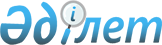 Об утверждении положения о государственном учреждении "Сырымский районный отдел предпринимательства"
					
			Утративший силу
			
			
		
					Постановление акимата Сырымского района Западно-Казахстанской области от 4 мая 2014 года № 108. Зарегистрировано Департаментом юстиции Западно-Казахстанской области 21 мая 2014 года № 3538. Утратило силу постановлением акимата Сырымского района Западно-Казахстанской области от 21 декабря 2016 года № 469      Сноска. Утратило силу постановлением акимата Сырымского района Западно-Казахстанской области от 21.12.2016 № 469 (вводится в действие со дня первого официального опубликования).

      В соответствии с Гражданским кодексом Республики Казахстан от 27 декабря 1994 года, Законом Республики Казахстан от 23 января 2001 года "О местном государственном управлении и самоуправлении в Республике Казахстан", Указом Президента Республики Казахстан от 29 октября 2012 года № 410 "Об утверждении Типового положения государственного органа Республики Казахстан" акимат района ПОСТАНОВЛЯЕТ:

      1. Утвердить прилагаемое положение о государственном учреждении "Сырымский районный отдел предпринимательства".

      2. Государственному учреждению "Сырымский районный отдел предпринимательства" принять необходимые меры, вытекающие из настоящего постановления.

      3. Контроль за исполнением настоящего постановления возложить на заместителя акима района Т. Турегалиева.

      4. Настоящее постановление вводится в действие после дня первого официального опубликования.

 Положение о государственном учреждении
"Сырымский районный отдел предпринимательства" 1. Общие положения      1. Государственное учреждение "Сырымский районный отдел предпринимательства" является государственным органом Республики Казахстан, осуществляющим руководство в сфере предпринимательства.

      2. Государственное учреждение "Сырымский районный отдел предпринимательства" осуществляет свою деятельность в соответствии с Конституцией и законами Республики Казахстан, актами Президента и Правительства Республики Казахстан, и иными нормативными правовыми актами, а также настоящим Положением о государственном учреждении "Сырымский районный отдел предпринимательства" (далее-Положение).

      3. Государственное учреждение "Сырымский районный отдел предпринимательства" является юридическим лицом в организационно-правовой форме государственного учреждения, имеет печати и штампы со своим наименованием на государственном языке, бланки установленного образца, в соответствии с законодательством Республики Казахстан счета в органах казначейства.

      4. Государственное учреждение "Сырымский районный отдел предпринимательства" вступает в гражданско-правовые отношения от собственного имени.

      5. Государственное учреждение "Сырымский районный отдел предпринимательства" имеет право выступать стороной гражданско-правовых отношений от имени государства, если оно уполномочено на это в соответствии с законодательством.

      6. Государственное учреждение "Сырымский районный отдел предпринимательства" по вопросам своей компетенции в установленном законодательством порядке принимает решения, оформляемые приказами руководителя государственного учреждения "Сырымский районный отдел предпринимательства" и другими актами, предусмотренными законодательством Республики Казахстан.

      7. Структура и лимит штатной численности государственного учреждения "Сырымский районный отдел предпринимательства" утверждается в соответствии с действующим законодательством.

      8. Местонахождение юридического лица: индекс 090900, Республика Казахстан, Западно-Казахстанская область, Сырымский район, село Жымпиты, улица Казахстанская, № 8.

      9. Полное наименование государственного органа – государственное учреждение "Сырымский районный отдел предпринимательства".

      10. Настоящее Положение является учредительным документом государственного учреждения "Сырымский районный отдел предпринимательства".

      11. Финансирование деятельности государственного учреждения "Сырымский районный отдел предпринимательства" осуществляется из местного бюджета.

      12. Государственному учреждению "Сырымский районный отдел предпринимательства" запрещается вступать в договорные отношения с субъектами предпринимательства на предмет выполнения обязанностей, являющихся функциями государственного учреждения "Сырымский районный отдел предпринимательства".

      Если государственному учреждению "Сырымский районный отдел предпринимательства" законодательными актами предоставлено право осуществлять приносящую доходы деятельность, то доходы, полученные от такой деятельности, направляются в доход государственного бюджета.

 2. Миссия, основные задачи, функции, права и обязанности государственного органа      13. Миссия государственного учреждения "Сырымский районный отдел предпринимательства" осуществлять реализацию государственной политики поддержки и развития частного предпринимательства.

      14. Задачи:

      1) проведение государственной политики, направленное на эффективное развитие частного предпринимательства;

      2) создание условий для развития предпринимательской деятельности и инвестиционного климата на территории района;

      3) осуществление иных задач, предусмотренных действующим законодательством Республики Казахстан.

      15. Функции:

      1) участие в формировании и реализации единой государственной политики в области предпринимательства;

      2) обеспечивание создания и развития в районе объектов инфраструктуры поддержки малого предпринимательства и инновационной деятельности;

      3) осуществление взаимодействия с государственными органами, общественными объединениями, субъектами частного предпринимательства и другими организациями по вопросам развития частного предпринимательства;

      4) обеспечивания государственной поддержки на местном уровне частного предпринимательства;

      5) проведение мониторинга по развитию частного предпринимательства в районе;

      6) осуществление подготовки проектов нормативных правовых актов и правовых актов, в пределах своей компетенции;

      7) проведение информационно-разъяснительной работы среди населения, субъектов предпринимательства по вопросам законодательства о поддержке предпринимательства;

      8) организация и проведение районного конкурса "Лучший предприниматель";

      9) организация и проведение совещаний, семинаров, "круглых столов" по вопросам развития частного предпринимательства;

      10) выполняет иные функции, возложенные на него действующим законодательством Республики Казахстан.

      16. Права и обязанности:

      1) выработка предложений по вопросам развития частного предпринимательства;

      2) запрашивать и получать в установленном законодательством порядке от государственных органов, организаций, их должностных лиц необходимую информацию и материалы;

      3) взаимодействие с государственными учреждениями, предприятиями и общественными объединениями по вопросам развития и поддержки частного предпринимательства;

      4) осуществлять иные права и обязанности, предусмотренные действующими законодательными актами.

 3. Организация деятельности государственного органа      17. Руководство государственного учреждения "Сырымский районный отдел предпринимательства" осуществляется первым руководителем, который несет персональную ответственность за выполнение возложенных на государственное учреждение "Сырымский районный отдел предпринимательства" задач и осуществление им своих функций.

      18. Первый руководитель государственного учреждения "Сырымский районный отдел предпринимательства" назначается на должность и освобождается от должности акимом Сырымского района, в соответствии с действующим законодательством.

      19. Первый руководитель государственного учреждения "Сырымский районный отдел предпринимательства" имеет заместителя, который назначается на должность и освобождается от должности в соответствии с законодательством Республики Казахстан.

      20. Полномочия первого руководителя государственного учреждения "Сырымский районный отдел предпринимательства":

      1) определяет обязанности и полномочия заместителя и сотрудников государственного органа;

      2) в соответствии с действующим законодательством назначает на должности и освобождает от должностей сотрудников государственного учреждения "Сырымский районный отдел предпринимательства", решает вопросы трудовых отношений, которые отнесены к его компетенции;

      3) в установленном законодательством порядке налагает дисциплинарные взыскания и применяет меры поощрения сотрудников государственного учреждения "Сырымский районный отдел предпринимательства";

      4) подписывает приказы отдела;

      5) ведет работу по борьбе с коррупцией и несет персональную ответственность за работу в данном направлении;

      6) осуществляет иные полномочия в соответствии с действующим законодательством Республики Казахстан.

      Исполнение полномочий первого руководителя государственного учреждения "Сырымский районный отдел предпринимательства" в период его отсутствия осуществляется лицом, его замещающим в соответствии с действующим законодательством.

      21. Первый руководитель определяет полномочия своего заместителя в соответствии с действующим законодательством.

 4. Имущество государственного органа      22. Государственное учреждение "Сырымский районный отдел предпринимательства" может иметь на праве оперативного управления обособленное имущество в случаях, предусмотренных законодательством.

      Имущество государственного учреждения "Сырымский районный отдел предпринимательства" формируется за счет имущества, переданного ему собственником, а также имущества (включая денежные доходы), приобретенного в результате собственной деятельности и иных источников, не запрещенных законодательством Республики Казахстан.

      23. Имущества, закрепленное за государственным учреждением "Сырымский районный отдел предпринимательства", относится к коммунальной собственности.

      24. Государственное учреждение "Сырымский районный отдел предпринимательства" не вправе самостоятельно отчуждать или иным способом распоряжаться закрепленным за ним имуществом и имуществом, приобретенным за счет средств, выданных ему по плану финансирования, если иное не установлено законодательством.

 5. Реорганизация и упразднение государственного органа      25. Реорганизация и упразднение государственного учреждения "Сырымский районный отдел предпринимательства" осуществляется в соответствии с законодательством Республики Казахстан.


					© 2012. РГП на ПХВ «Институт законодательства и правовой информации Республики Казахстан» Министерства юстиции Республики Казахстан
				
      Аким района

А. Шыныбеков
Утверждено
постановлением акимата
Сырымского района
от 4 мая 2014 года № 108